Nevada Clean Water State Revolving Fund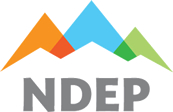 Checklist for Environmental Review of Facility Plans/PERsProject Name:Reviewer:Date:Yes (Adequate) = Y		No (Inadequate) = N		Not Applicable = N/APhysical Aspects – Topography, Geology & SoilsAre there physical conditions (e.g., steep slopes, high groundwater) that might adversely affect the construction of the WWTP facilities or other project?Are there limiting physical conditions in the planning area that might make development unsuitable?Are there any unusual or unique geological features that might be affected?Are there any hazardous areas (e.g., slides, faults) that might affect construction or development?Discussion:ClimateAre there any unusual or special meteorological constraints in the planning area that might result in an air quality problem?Are there any unusual or special meteorological constraints in the planning area that affect the feasibility of the proposed wastewater treatment alternative or other project?Discussion:PopulationDo the population projections agree with State projections?Are the growth rates excessive (>30%)?Will additional growth be induced or growth in new areas encouraged as a result of facilities construction?Discussion:Housing, Industrial & Commercial Development & UtilitiesWill existing homes or businesses be displaced as a result of construction of this project?Will new housing serviced by this facility affect existing facilities, transportation patterns, environmentally sensitive areas, or be in special hazard or danger zones?Will proposed population growth create strains on utilities & services (e.g., police, power, water supply, hospital care, schools)?Discussion:Economics & Socio-economic Issues/Environmental JusticeDoes documentation exists which suggests that the local populace cannot afford their local share of the proposed project?Will the facilities adversely affect land values?Will the proposed project pose disproportionately high & adverse human health or environmental effects to minority & low-income populations?Discussion:Land UseWill inhabited areas be adversely impacted by the project site?Will new development have adverse effects on older existing land uses (e.g., agriculture, forest land)?Will this project contribute to changes in land use in association with recreation (e.g., parks, skiing), mining, or other large industrial or energy development?Discussion:Floodplain DevelopmentWill the project be constructed in a 100-year or 500-year floodplain?Will the project serve direct or indirect development in a 100-year or 500-year floodplain anywhere in the planning area?Discussion:WetlandsDoes the planning area contain wetlands?If yes to (a), will any major part of the treatment works be located in wetlands?If yes to (a), will the project serve growth & development which will directly or indirectly affect wetlands?Discussion:Wild & Scenic RiversDoes the planning area contain a designated or proposed wild & scenic river?If yes to (a), will the project be constructed near the river?If yes to (a), will the projected growth & development take place contiguous to or upstream from the river segment?If yes to (a), will the river segment be used for disposal or effluent?Discussion:Cultural Resources (Archaeological / Historical)Are there any properties (e.g., historic, architectural, archaeological) in the planning area which are listed on or eligible for listing on the National Register of Historic Places?If yes to (a), has the project site been surveyed for cultural resources?Discussion:Flora & Fauna (including threatened & endangered species)Are there any designated threatened or endangered species or their habitat in the planning area?Will the project have direct or indirect adverse impacts on any such designated species or habitat?Will the project have a direct or indirect adverse impact on fish, wildlife, or their habitat including migratory routes?Does the planning area include a sensitive habitat area designated by a state or federal agency?Discussion:Recreation & Open SpaceWill the project eliminate or modify recreational open space, parks, or areas of recognized scenic or recreational value?Is it feasible to combine the project with parks, bicycle paths, hiking trails, waterway access &/or other recreational uses?Discussion:Air QualityAre there any direct air emissions from the project (e.g., sludge incinerator) which do not meet federal & state emissions standards contained in the State Air Quality Implementation Plan (SIP)?Is the project service area located in an area without an approved or conditionally approved SIP?Do the population projections used in the facility plan exceed the state or area-wide projections in the SIP?Does the project conform with the requirements of the SIP?Is the project inconsistent with the SIP of an adjoining state that may be impacted by the project?Does the project violate national ambient air quality standards in an attainment or unclassified area?Will the facilities create an odor nuisance problem?Discussion:Water Quality & Quantity (Surface / Groundwater)Is there a substantial risk that the proposed discharge will not meet existing stream standards or will not be of sufficient quality to protect designated stream uses?Will construction of the project & development to be served by the project result in nonpoint source water quality problems (e.g., sedimentation, urban runoff)?Will water rights be adversely affected by the project?Will stream habitat be affected as a result of the change in flow or stream bank modification?Have the wasteload allocation calculations been performed?Will the project adversely affect the quantity or quality of a groundwater resource?Are there additional cost-effective water conservation measures that could be adopted by the community to reduce sewage generation?Discussion:Public HealthWill there be adverse direct or indirect noise impacts from the project?Will there be a vector problem from the project?Will there be any unique public health problems as a result of the project?Discussion:Land ApplicationHas a new or unproven technique been selected?Is there considerable public controversy about the project?Will the project require additional water rights or impact existing water rights?Discussion:RegionalizationAre there jurisdictional disputes or controversy over the project?Is the proliferation of small treatment plants & septic systems creating a significant health problem?Have inter-jurisdictional agreements been signed?Discussion:Public ParticipationIs there a substantial level of public controversy?Is there adequate evidence of public participation in the project?Discussion: